Załącznik nr 1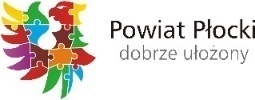 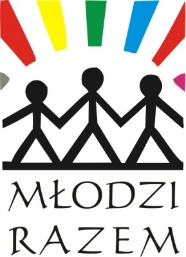 FORMULARZ  KONKURSOWYw konkursie pn. „Ekodekalog wędkarza – czyli nie tylko wędka czyni Cię wędkarzem” realizowanego w ramach zadania pn. „Wiślane spotkania” w partnerstwie z Powiatem Płockim1.Dane autora/ów pracy:IMIĘ NAZWISKO ……………………………………………………………………………..EMAIL ……………………………………………………………………..……..……………TELEFON ……………………………………………………………………….……………..IMIĘ NAZWISKO ……………………………………………………………………………..EMAIL ……………………………………………………………………..……..……………TELEFON ……………………………………………………………………….……………..IMIĘ NAZWISKO ……………………………………………………………………………..EMAIL ……………………………………………………………………..……..……………TELEFON ……………………………………………………………………….……………..IMIĘ NAZWISKO ……………………………………………………………………………..EMAIL ……………………………………………………………………..……..……………TELEFON ……………………………………………………………………….……………..Członek/członkowie Koła Polskiego Związku Wędkarskiego:nazwa: …………………………………………………………………………………………..adres: …………………………………………………………………………………………EMAIL ……………………………………………………………………..……..……………TELEFON ……………………………………………………………………….…………...Załącznik nr 2Oświadczenie o zapoznaniu z regulaminem konkursuOświadczam, iż zapoznałam(em) się i akceptuję wszystkie warunki przewidziane w regulaminie konkursu.…………………                            ……………………………………………………………         data					                     czytelny podpis uczestnikaZgoda na przetwarzanie danych osobowychWyrażam zgodę na przetwarzanie moich danych osobowych w celach organizacji i przeprowadzenia konkursu oraz udostępnienia informacji o wynikach konkursu. Przyjmuję do wiadomości, iż administratorem danych osobowych jest Fundacja „Fundusz Lokalny Ziemi Płockiej – Młodzi Razem” (adres biura: 09-402 Płock, ul. 1 Maja 7C). Posiadam wiedzę, że podanie danych jest dobrowolne, jednak konieczne do realizacji celów, w jakim zostały zebrane.…………………                            ……………………………………………………………         data					                     czytelny podpis uczestnikaZgoda na wykorzystanie wizerunkuWyrażam zgodę na nieodpłatne używanie, wykorzystanie i rozpowszechnianie mojego wizerunku, utrwalonego jakąkolwiek techniką na wszelkich nośnikach (w tym w postaci fotografii i dokumentacji filmowej) przez Fundację „Fundusz Lokalny Ziemi Płockiej – Młodzi Razem” (adres biura: 09-402 Płock, ul. 1 Maja 7C), na potrzeby konkursu „Ekodekalog wędkarza – czyli nie tylko wędka czyni Cię wędkarzem”.Niniejsza zgoda jest nieodpłatna, nie jest ograniczona ilościowo, czasowo ani terytorialnie. Dla potrzeb konkursu mój wizerunek może być użyty do różnego rodzaju form elektronicznego przetwarzania, kadrowania i kompozycji, a także zestawiony z wizerunkami innych osób, może być uzupełniony towarzyszącym komentarzem, natomiast nagrania filmowe z jego udziałem mogą być cięte, montowane, modyfikowane, dodawane do innych materiałów powstających na potrzeby konkursu oraz w celach informacyjnych.Niniejsza zgoda obejmuje wszelkie formy publikacji, w szczególności rozpowszechnianie w Internecie (w tym na stronach Fundacji „Fundusz Lokalny Ziemi Płockiej – Młodzi Razem” oraz portalach społecznościowych m.in. Facebook) oraz zamieszczenie w materiałach promocyjnych i informacyjnych, w tym w przygotowanych relacjach prasowych.Mój wizerunek nie może być użyty w formie lub publikacji dla mnie obraźliwej lub naruszać w inny sposób moich dóbr osobistych.…………………                            ……………………………………………………………         data					                     czytelny podpis uczestnika